DominicaDominicaDominicaDominicaFebruary 2023February 2023February 2023February 2023SundayMondayTuesdayWednesdayThursdayFridaySaturday12345678910111213141516171819202122232425Carnival MondayCarnival Tuesday262728NOTES: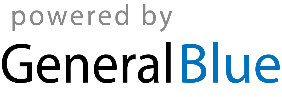 